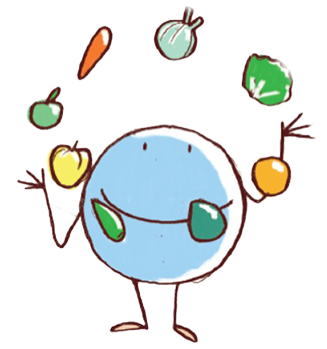 Więcej wiem - zdrowiej jem! BEZPIECZNY  INTERNET10 RAD DLA RODZICÓWdotyczących bezpiecznego korzystania z Internetu przez dzieci.1. Odkrywaj Internet razem z dzieckiem.2. Zaznajom dziecko z podstawowymi zasadami bezpieczeństwa w Internecie.3. Rozmawiaj o ryzyku umawiania się na spotkania z osobami poznanymi w Sieci.4. Poinstruuj swoje dziecko, aby zachowało ostrożność przy podawaniu swoich prywatnych danych.5. Naucz krytycznego podejścia do informacji przeczytanych w Sieci.6. Bądź wyrozumiały dla swojego dziecka.7. Zgłaszaj nielegalne i szkodliwe treści.8. Zapoznaj dziecko z NETYKIETĄ - Kodeksem Dobrego Zachowania w Internecie.9. Poznaj sposoby korzystania z Internetu przez Twoje dziecko.10. Pamiętaj, że pozytywne strony Internetu przeważają nad negatywnymi.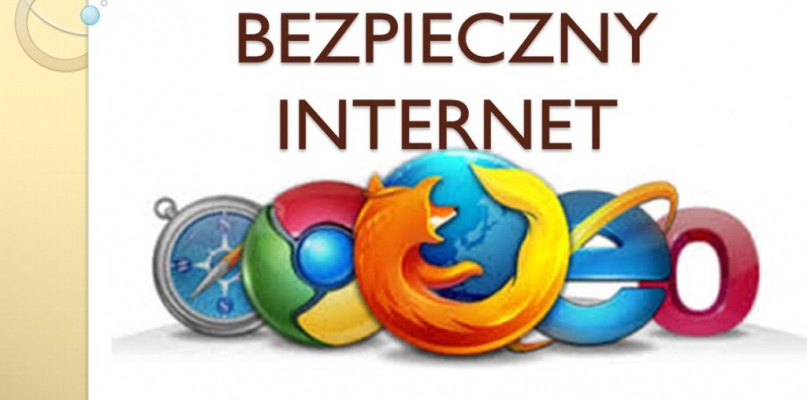 PROPOZYCJE BEZPIECZNYCH STRON DLA DZIECIwww.zyraffa.pl Strona, na której dzieciaki znajdą gry na różnych poziomach w poszczególnych kategoriach wiekowych. Nie trzeba kupować, wystarczy tylko wybrać grę.www.superkid.pl Strona z przeróżnymi zagadkami i ćwiczeniami dla dzieci. Z jej pomocą zapewnisz dziecku mądrą i kształcącą rozrywkę oraz dowiesz się, jakie materiały pomogą Ci w przypadku, gdy dziecko ma trudności w nauce. Przygotowane wersje do druku.www.wierszedladzieci.pl Znaleźć tu można nie tylko zawarte w nazwie strony wiersze, ale także puzzle, piosenki, konkursy, quizy, malowanki i gry memo. Piękna szata graficzna, przyjemna muzyczka.www.ciufcia.pl Ciufcia to portal z prostą i bardzo przyjazną dla dzieci grafiką, który uczy języka, posiada wiele gier i zabaw edukacyjnych.www.minimini.pl Gry, puzzle i łamigłówki to tylko część atrakcji, jakie znajdziecie na portalu mini mini. To strona, na której można znaleźć wiele ciekawych rozrywek dla dzieci (do 7 roku życia), konkursów, filmików, piosenek, kolorowanek, wygaszaczy oraz tapet na komputer.www.sieciaki.pl Portal dla dzieci, którego ideą jest promowanie bezpiecznego dziecka w sieci. Serwis zawiera również stale aktualizowany katalog bezpiecznych stron internetowych dla dzieci.www.kubusiowo.com Jeśli Twoje dziecko lubi Kubusia Puchatka i innych mieszkańców stumilowego lasu, ta strona jest stworzona dla Was. Zawiera filmy dla dzieci, kolorowanki, które można wydrukować, gry i zabawy dla ciut starszych.https://www.matzoo.pl Ciekawe zadania matematyczne dla różnych grup wiekowych.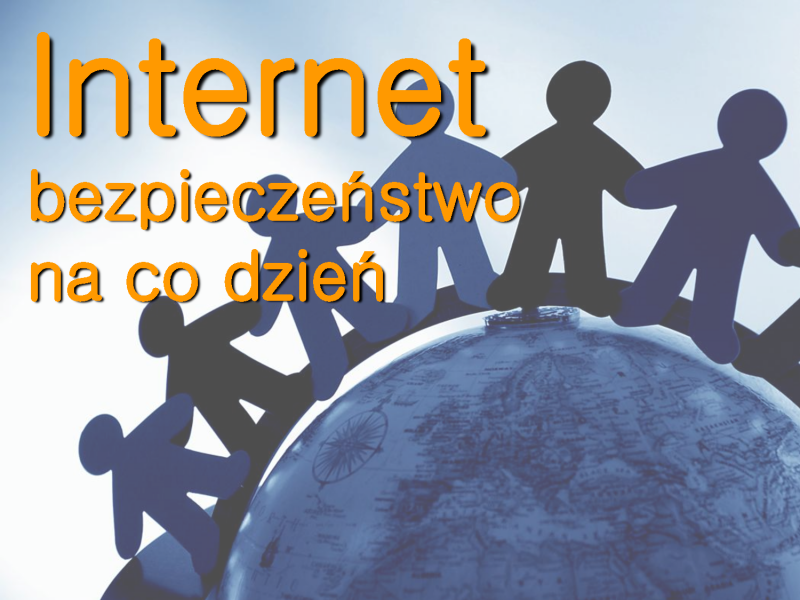 Luty 2022r.koordynatorzy SzPZ       Małgorzata Płatek                        Magdalena Wojcieszek